زيارات جناح جامعة المجمعة بمعرض إينا الدولي للإختراعاتجاءت زيارة عدد من المسئولين والمهتمين بمجال الأفكار والإختراعات الإبتكارية لجناح جامعة المجمعة خلال فعاليات المعرض الدولي للإختراعات "إينا" والذي حصدت الجامعة فيه على عدد(4) ميداليات نتيجة الإختراعات المتميزة التى صنعتها أنامل طلاب الجامعة ،لتكون شاهدة على ما وصلت إليه التقنية الابداعية بالجامعة ، وقد أثني السادة الزوار على القدرات والإمكانيات الإبتكارية لشباب الجامعة ودعوا إلى إيجاد حلقات تواصل مع الشركات والمؤسسات العالمية للإستفادة بهذه الإنجازات ، وكان على رأس السادة زوار جناح الجامعة الأستاذ احمد مجان من مكتب سمو ولي عهد دبي،والسفير هلال المعمري من وزارة الخارجية بسلطنة عمان ، ومدير الدليل التعليمي السنوي للإمارات ، ومدير مكتب براءات الإختراع بمجلس التعاون الخليجي الأستاذ مزعل الحربي  والأستاذ خالد الصقير.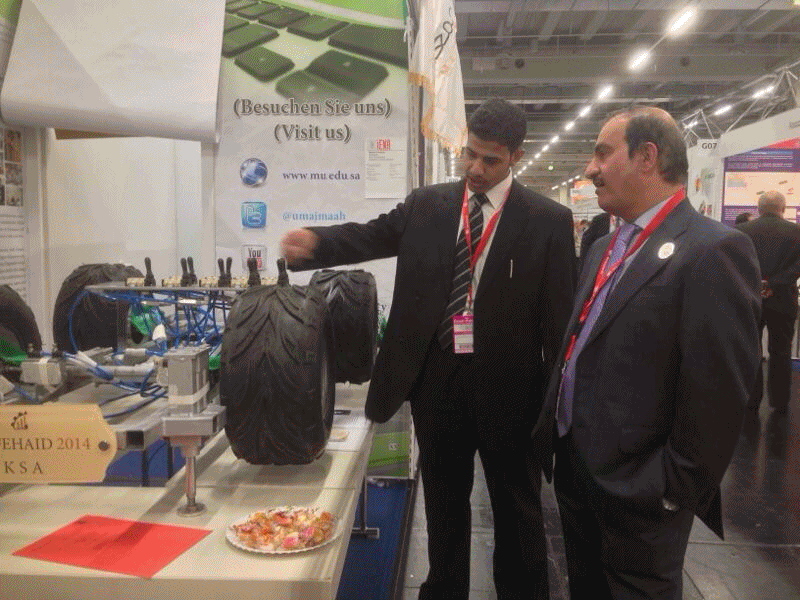 